Русский языкТема «Повторение.Отработка порядка действий при списывании.»Урок № 44 стр.145Минутка чистописания. Пропиши красиво, помни о соединении элэментов: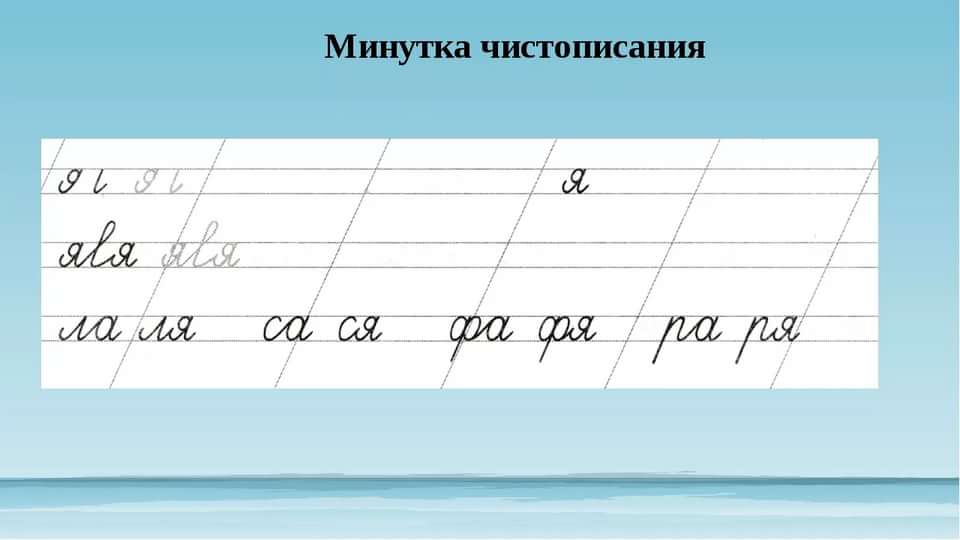 Спиши текст из упражнения №6. Выполненные задания отправлять на адрес электронной почты oksananowik0626@mail.ru